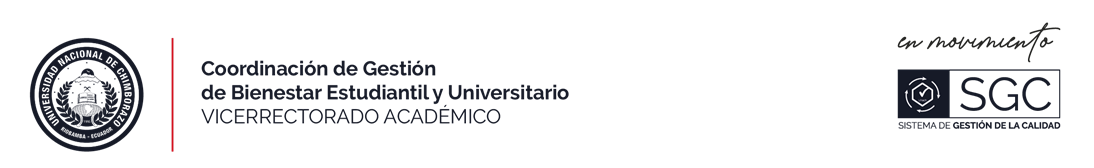 Riobamba, ……….. de ………….de 20….Doctora Ángela Calderón VICERRECTORA ACADÉMICA Y PRESIDENTA DE LA COMISIÓN DE BECAS Y AYUDAS ECONÓMICAS Presente De mi consideración Yo, ………………………………………………………. con número de cedula ……………… Estudiante del………Semestre de la Carrera de ………………………. de la Facultad de Ciencias de …………………………..  solicito a usted muy comedidamente se sirva autorizar se me otorgue la Beca por Discapacidad por ser portador de una discapacidad permanente en correspondencia al documento que lo abaliza.    Por la atención que se sirva dar a la presente anticipo mis más sinceros agradecimientos.Atentamente …………………………………Nombre del estudiante Número de cedula 